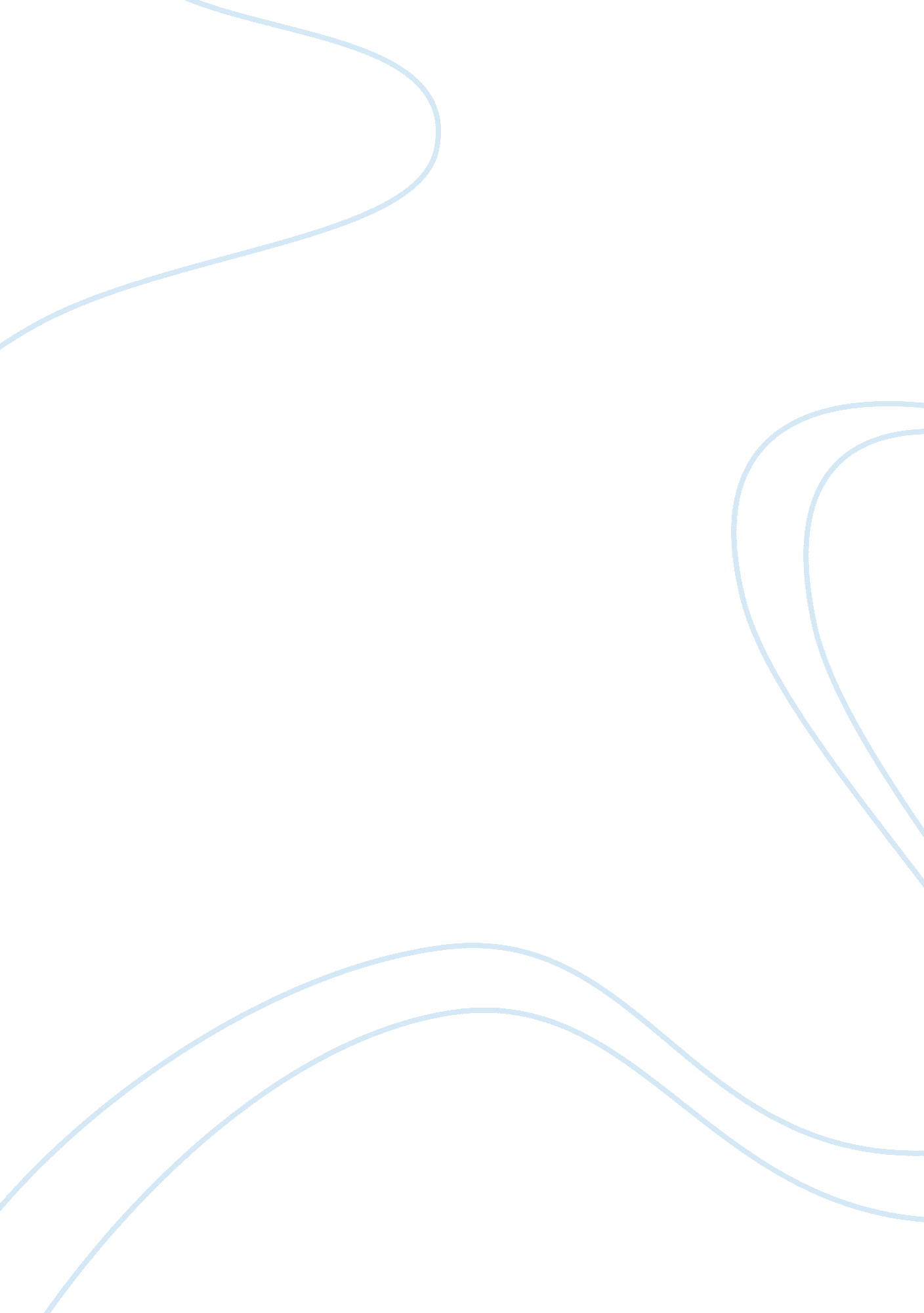 Introduction to fictionLiterature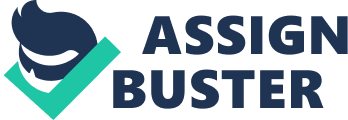 First Sur Thesis ment As defined by scholars, a thesis ment is a strong ment that any can support or prove with the use of substantial evidence. Indeed, Dooley presents a thesis statement at the end of his introductory paragraph in the story. The thesis statement is, “ As the story unfolds, despite many indirect and a few somewhat direct pleas for help from his younger brother, neither his older brother nor his parents did or could help Paul” (Dooley 165). This statement qualifies to be a thesis statement because it has several debatable stances that the facts in the body of the text can prove. The text presents the life of the miserable life of Paul for use in making a foundation for introducing Paul’s pleases to the family members. Indeed, Paul’s two brothers as well as the parents play a passive game and could not help Paul out in his messes. Therefore, the thesis becomes a debatable position in that it is not clear that these family members were at a position of helping and failed to do so intentionally or not. 
Work Cited 
Dooley, Patrick. The Prodigal Son Parable And Macleans A River Runs Through It. Renascence 58. 2 (2005): 165-175. Web. 